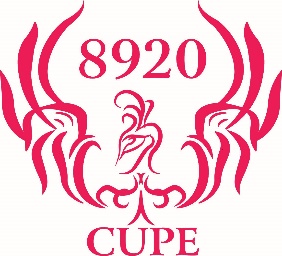 CUPE LOCAL 8920Annual General Meeting9:00 am to 5:00 pm May 2nd2020Oak Island Resort & Conference Center36 Treasure Dr, Western Shore, NS B0J 3M01-800-565-5075info@oakislandresorts.caName:                                                                                             Email Address							Phone Number							Area:                   Who is your Area VP_____________________________Do you have any special food allergies? Please list if anyDo you require a room			Do you consider yourself a worker with disabilities?If yes then do you have any special requirements? Please list if soPlease forward to cupelocal8920@gmail.comDeadline for registration is March 25th2020